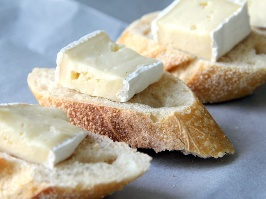 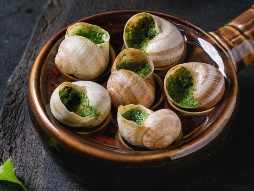 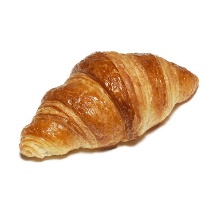 Write 5 sentences about your house. Use your bookand vocabulary mats for support. Choose a German city to research – produce an information leaflet about it AND a poster to advertise it. Write your own song about the topic of ‘house & region’ it must include key GERMAN vocabulary from this unit. Research what type of houses people live in different parts of Germany, mountains/city etc and produce a power point. Produce a webpage all about your favourite German city or region– you will need to do your own research! Write a magazine article in German about where you live and where you would like to live in the future and why. Create an English to German dictionary for the topic of ‘my house & region’. It must contain AT LEAST 25 entries and be well presented. Create a crossword puzzle about the topic of house & region. The clues may be in English, but the answers must be in GERMAN. Imagine you are teaching the class about house & region Create a lesson plan and activities you could use. 